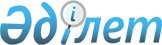 "Қазақстан Республикасы Статистика агенттігінің Ақпараттық-есептеу орталығы" шаруашылық жүргізу құқығындағы республикалық мемлекеттік кәсіпорнының еншілес мемлекеттік кәсіпорындарын қайта ұйымдастыру туралыҚазақстан Республикасы Үкіметінің 2012 жылғы 5 сәуірдегі № 416 Қаулысы

      "Мемлекеттік мүлік туралы" Қазақстан Республикасының 2011 жылғы 1 наурыздағы Заңына сәйкес Қазақстан Республикасының Үкіметі ҚАУЛЫ ЕТЕДІ:



      1. "Қазақстан Республикасы Статистика агенттігінің Ақпараттық-есептеу орталығы" шаруашылық жүргізу құқығындағы республикалық мемлекеттік кәсіпорны осы қаулының қосымшасына сәйкес оған "Қазақстан Республикасы Статистика агенттігінің Ақпараттық-есептеу орталығы" шаруашылық жүргізу құқығындағы республикалық мемлекеттік кәсіпорнының еншілес мемлекеттік кәсіпорындарын қосу жолымен қайта ұйымдастырылсын.



      2. Қазақстан Республикасы Статистика агенттігі заңнамада белгіленген тәртіппен осы қаулыдан туындайтын шараларды қабылдасын.



      3. Осы қаулы қол қойылған күнінен бастап қолданысқа енгізіледі.      Қазақстан Республикасы

      Премьер-Министрі                                 К. Мәсімов

Қазақстан Республикасы   

Үкіметінің         

2012 жылғы 5 сәуірдегі  

№ 416 қаулысына     

қосымша           

"Қазақстан Республикасы Статистика агенттігінің Ақпараттық-есептеу орталығы" шаруашылық жүргізу құқығындағы республикалық мемлекеттік кәсіпорнына қосу жолымен қайта ұйымдастырылатын еншілес мемлекеттік кәсіпорындардың тізбесі
					© 2012. Қазақстан Республикасы Әділет министрлігінің «Қазақстан Республикасының Заңнама және құқықтық ақпарат институты» ШЖҚ РМК
				1."Қазақстан Республикасы Статистика агенттігінің Ақпараттық-есептеу орталығы" шаруашылық жүргізу құқығындағы республикалық мемлекеттік кәсіпорнының "Ақмола облысының Статистика есептеу орталығы" еншілес мемлекеттік кәсіпорныКөкшетау қаласы2."Қазақстан Республикасы Статистика агенттігінің Ақпараттық-есептеу орталығы" шаруашылық жүргізу құқығындағы республикалық мемлекеттік кәсіпорнының "Ақтөбе облысының Статистика есептеу орталығы" еншілес мемлекеттік кәсіпорныАқтөбе қаласы3."Қазақстан Республикасы Статистика агенттігінің Ақпараттық-есептеу орталығы" шаруашылық жүргізу құқығындағы республикалық мемлекеттік кәсіпорнының "Алматы қаласының Статистика есептеу орталығы" еншілес мемлекеттік кәсіпорныАлматы қаласы4."Қазақстан Республикасы Статистика агенттігінің Ақпараттық-есептеу орталығы" шаруашылық жүргізу құқығындағы республикалық мемлекеттік кәсіпорнының "Алматы облысының Статистика есептеу орталығы" еншілес мемлекеттік кәсіпорныАлматы қаласы5."Қазақстан Республикасы Статистика агенттігінің

Ақпараттық-есептеу орталығы" шаруашылық жүргізу құқығындағы республикалық мемлекеттік кәсіпорнының "Астана қаласының Статистика есептеу орталығы" еншілес мемлекеттік кәсіпорныАстана қаласы6."Қазақстан Республикасы Статистика агенттігінің Ақпараттық-есептеу орталығы" шаруашылық жүргізу құқығындағы республикалық мемлекеттік кәсіпорнының "Атырау облысының Статистика есептеу орталығы еншілес мемлекеттік кәсіпорны"Атырау қаласы7."Қазақстан Республикасы Статистика агенттігінің Ақпараттық-есептеу орталығы" шаруашылық жүргізу құқығындағы республикалық мемлекеттік кәсіпорнының "Шығыс Қазақстан облысының Статистика есептеу орталығы" еншілес мемлекеттік кәсіпорныӨскемен қаласы8."Қазақстан Республикасы Статистика агенттігінің Ақпараттық-есептеу орталығы" шаруашылық жүргізу құқығындағы республикалық мемлекеттік кәсіпорнының "Жамбыл облысының Статистика есептеу орталығы" еншілес мемлекеттік кәсіпорныТараз қаласы9."Қазақстан Республикасы Статистика агенттігінің Ақпараттық-есептеу орталығы" шаруашылық жүргізу құқығындағы республикалық мемлекеттік кәсіпорнының "Батыс Қазақстан облысының Статистика есептеу орталығы" еншілес мемлекеттік кәсіпорныОрал қаласы10."Қазақстан Республикасы Статистика агенттігінің Ақпараттық-есептеу орталығы" шаруашылық жүргізу құқығындағы республикалық мемлекеттік кәсіпорнының "Қарағанды облысының Статистика есептеу орталығы" еншілес мемлекеттік кәсіпорныҚарағанды қаласы11."Қазақстан Республикасы Статистика агенттігінің Ақпараттық-есептеу орталығы" шаруашылық жүргізу құқығындағы республикалық мемлекеттік кәсіпорнының "Қостанай облысының Статистика есептеу орталығы" еншілес мемлекеттік кәсіпорныҚостанай қаласы12."Қазақстан Республикасы Статистика агенттігінің Ақпараттық-есептеу орталығы" шаруашылық жүргізу құқығындағы республикалық мемлекеттік кәсіпорнының "Қызылорда облысының Статистика есептеу орталығы" еншілес мемлекеттік кәсіпорныҚызылорда қаласы13."Қазақстан Республикасы Статистика агенттігінің Ақпараттық-есептеу орталығы" шаруашылық жүргізу құқығындағы республикалық мемлекеттік кәсіпорнының "Маңғыстау облысының Статистика есептеу орталығы" еншілес мемлекеттік кәсіпорныАқтау қаласы14."Қазақстан Республикасы Статистика агенттігінің Ақпараттық-есептеу орталығы" шаруашылық жүргізу құқығындағы республикалық мемлекеттік кәсіпорнының "Павлодар облысының Статистика есептеу орталығы" еншілес мемлекеттік кәсіпорны Павлодар қаласы15."Қазақстан Республикасы Статистика агенттігінің Ақпараттық-есептеу орталығы" шаруашылық жүргізу құқығындағы республикалық мемлекеттік кәсіпорнының "Солтүстік Қазақстан облысының Статистика есептеу орталығы" еншілес мемлекеттік кәсіпорныПетропавл қаласы16."Қазақстан Республикасы Статистика агенттігінің Ақпараттық-есептеу орталығы" шаруашылық жүргізу құқығындағы республикалық мемлекеттік кәсіпорнының "Оңтүстік Қазақстан облысының Статистика есептеу орталығы" еншілес мемлекеттік кәсіпорныШымкент қаласы